Аипова: ГУСТ собирает заявки самых креативных жителей, проявивших инициативу в озеленении своих дворовВ начале лета Руководитель Главного управления содержания территорий Московской области в ранге министра Светлана Аипова сообщила, что лично отметит жителей Подмосковья, которые творчески украшают дворы цветами и кустарниками своими руками. При этом главным условием участия является не только визуальная составляющая, но и отсутствие в палисадниках неэкологичного декора в виде отработанных автопокрышек. Кандидаты на благодарственную грамоту за самую креативную клумбу живут в городских округах Балашиха, Люберцы, Сергиев Посад, Жуковский, Дмитровский и Пушкино.- Мы получили множество фотографий ухоженных территорий с очень красивыми цветами и кустарниками. Приятно отметить креативных жителей, которые добились такого результата без использования неэкологичного декора, вложив свою душу и любовь к общей территории. Ранее мы уже отмечали клумбы в исполнении Зинаиды Башиловой, Антонины Бисиркиной и Капитолины Бушуевой во дворе Балашихи, на проспекте Ленина, 24. Так, после анонса, что мы продолжаем собирать заявки на нашу почту, нам стали присылать фотографии благоухающих дворов и другие округа, - поделилась Светлана Аипова.В поселке Октябрьский, городского округа Люберцы радуют соседей с любовью посаженые пионы, розы и хоста Ирины Коняевой, Ирины Мишаковой и Галины Алешиной, жительниц ул. Новая, 6 и 7, а также цветник Таисии Казачковой (ул. Ленина, 39).Председатель Совета дома 1 по ул. Солнечной в Жуковском Екатерина Савушкина представила роскошный палисадник - результат коллективных усилий жильцов, которые вырастили прекрасные гортензии, спирею и барбарис.В Пушкино, по ул. Тургенева, 6 проживает настоящий энтузиаст, Анатолий Ямщиков, который прислал снимки своего «молодого растущего луга» и письмо-сопровождение. «Мой двор представляет собой большую зелёную поляну, благодаря клеверу уже этим летом она превратится в цветущий розовый луг, среди которого будут цвести различные цветы и кустарники, сменяя друг друга как времена года», - написал он.Также на почту ГУСТ присылали фото благоустройства клумб в Сергиевом Посаде, ул. Владимирская, дом 7 корпус 3. Там жителей во дворе целое лето радует живописный «тюльпановый рай».- Мы рады всем неравнодушным жителям, которые подхватили инициативу благоустройства придомовых территорий своими руками и делают это с любовью к себе и своим соседям. Мы продолжаем принимать ваши фото с красочными клумбами, сделанными своими руками, на почту gust_info@mosreg.ru. Мы проведем голосование в нашем телеграм-канале https://t.me/revizorro_mo  в конце лета и опубликуем итоги, - заверила Светлана Аипова.Пресс-служба Главного управления содержания территорий Московской областиПочта gustmosobl@mail.ru Сайт https://gust.mosreg.ru/ Телеграмм: https://t.me/revizorro_mo ВКонтакте: https://vk.com/gustmo 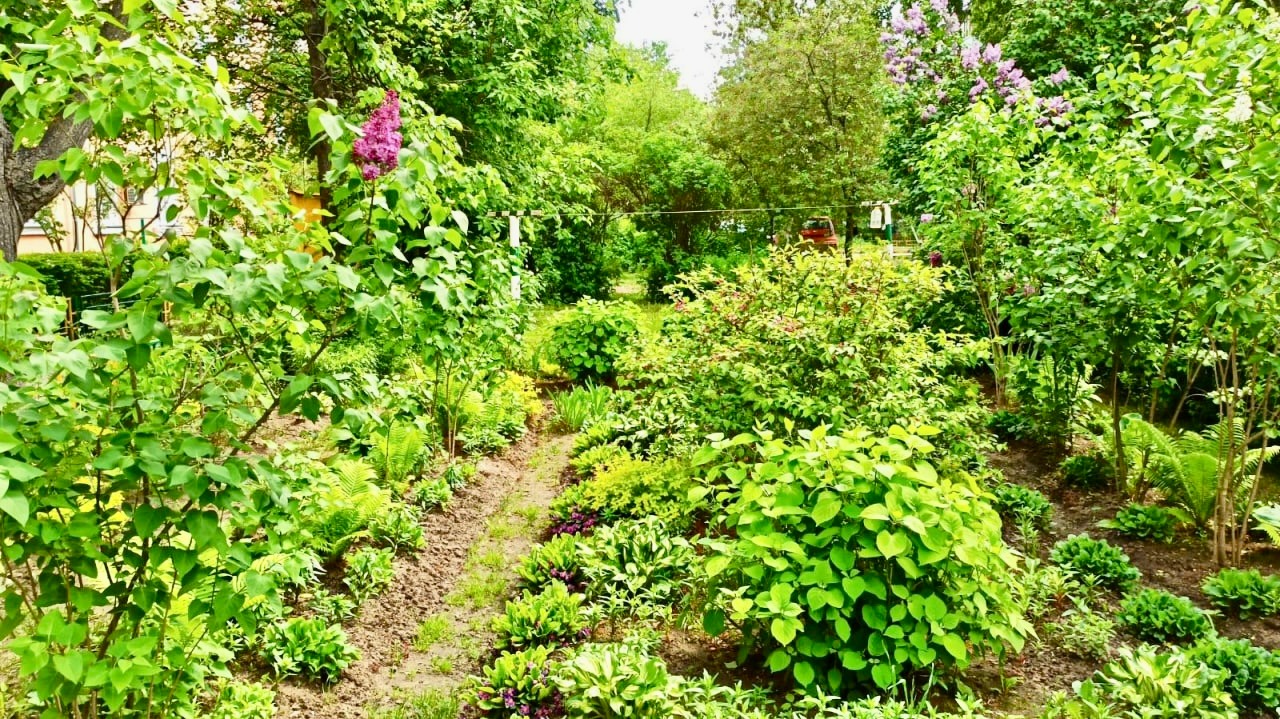 